МИНИСТЕРСТВО ЗДРАВООХРАНЕНИЯ РОССИЙСКОЙ ФЕДЕРАЦИИФАРМАКОПЕЙНАЯ СТАТЬЯОПРЕДЕЛЕНИЕСобранные в течение всего вегетационного периода (начиная с конца апреля и до конца ноября), тщательно очищенные от земли, освобождённые от остатков стеблей, разрезанные на куски и высушенные корневища с корнями многолетнего дикорастущего или культивируемого травянистого растения диоскореи ниппонской – Dioscorea nipponica Makino, сем. диоскорейных – Dioscoreaceae.Содержит не менее 1,0 % диосгенина в сухом сырье.ИДЕНТИФИКАЦИЯВнешние признаки. Определение проводят в соответствии с ОФС «Корни, корневища, луковицы, клубни, клубнелуковицы».Цельное сырьё. Куски корневищ длиной до 30 см и толщиной до 2 см, простые, цилиндрические, внутри сплошные, слегка изогнутые или перекрученные. Поверхность слабо продольно-морщинистая, с чётко видными остатками отмерших стеблей, покрыта тонким слоем пробки, которая обычно легко отслаивается. От корневищ отходят немногочисленные упругие тонкие корни длиной до 40 см и толщиной около 1 мм. Излом корневищ ровный, белого или светло-жёлтого цвета. Корневища и корни светло-коричневые или желтовато-коричневые, после отслаивания пробки желтовато-коричневые. Запах слабый, характерный.Измельчённое сырьё. Смесь кусочков корневищ и корней различной формы, проходящих сквозь сито с отверстиями размером 7 мм. Цвет от белого до светло-жёлтого или светло-коричневого. Запах слабый, характерный.Микроскопические признаки. Определение проводят в соответствии с ОФС «Микроскопический и микрохимический анализ лекарственного растительного сырья и лекарственных средств растительного происхождения».Цельное сырьё. При рассмотрении микропрепаратов поперечного среза корневища должна быть видна пробка, под ней – узкая полоска коры, состоящая из мелких, тангентально-вытянутых клеток с неодревесневшими оболочками. В крупных клетках коры находятся рафиды кальция оксалата, ориентированные вдоль корневища, одиночные кристаллы кальция оксалата. Эндодерма выражена неясно. Запасающая ткань представлена многоугольными, плотно прилегающими друг к другу клетками паренхимы, состоящими из многогранных или округлых клеток с утолщёнными и ямчатыми стенками и содержащими в большом количестве зёрна крахмала различной формы (простой, неправильной, яйцевидной, продолговатой, неправильной треугольной) и небольшие капли жирного масла. Оболочки клеток одревесневшие с многочисленными окаймлёнными крупными порами. В центральном цилиндре расположены закрытые коллатеральные пучки, по периферии мелкие, слегка радиально вытянутые, ближе к центру крупные, почти округлые в очертании. Стенки сосудов плотные, содержат многочисленные окаймлённые поры. В ксилеме паренхима почти полностью отсутствует.Измельчённое сырьё. При рассмотрении «давленых» препаратов должны быть видны: фрагменты пробки, представленные многогранными клетками; фрагменты паренхимы, состоящие из многогранных или округлых клеток с утолщёнными и ямчатыми стенками; клетки, содержащие рафиды кальция оксалата и одиночные кристаллы кальция оксалата; сосуды с многочисленными мелкими, плотными и овальными порами; клетки паренхимы, содержащие в большом количестве зёрна крахмала различной формы (простой, неправильной, яйцевидной, продолговатой, неправильной треугольной), имеющие эксцентрические центры наслоения и трещинки.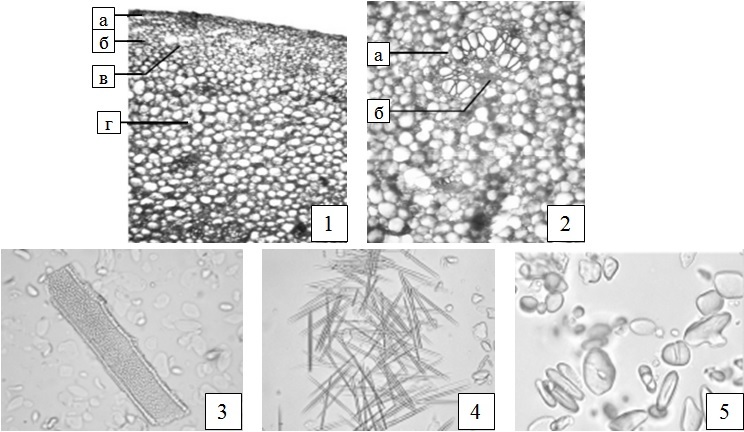 Рисунок 1 – Диоскореи ниппонской корневища с корнями1 – поперечный срез корневищ с корнями (63×): а – пробка, б – кора, в – рафиды кальция оксалата, г – запасающая паренхима; 2 – проводящая система (100×): а – ксилема, 
б – флоэма; 3 – сосуды с многочисленными окаймлёнными порами (400×); 4 – рафиды оксалата кальция (400×); 5 – зёрна крахмала различной формы (400×).Определение основных групп биологически активных веществ1. Тонкослойная хроматография. Определение проводят методом ТСХ (ОФС «Тонкослойная хроматография»).Пластинка. ВЭТСХ пластинка со слоем силикагеля.Подвижная фаза (ПФ). Вода—метанол—метиленхлорид 10:50:64.Испытуемый раствор. В коническую колбу с пробкой вместимостью 50 мл помещают 0,5 г сырья, измельчённого до величины частиц, проходящих сквозь сито с отверстиями размером 0,5 мм, прибавляют 5 мл метанола и выдерживают на ультразвуковой бане в течение 10 мин, центрифугируют и используют надосадочную жидкость.Стандартный раствор. Растворяют в 1 мл метанола 1 мг эсцина и 1 мг глюкозы.Реактив для детектирования. Анисового альдегида раствор уксуснокислый в этаноле.На линию старта пластинки полосами длиной 8 мм и шириной не более 2 мм наносят по 8 мкл испытуемого раствора и стандартного раствора. Пластинку с нанесёнными пробами сушат на воздухе, помещают в камеру, предварительно насыщенную ПФ в течение 1 ч, и хроматографируют восходящим способом. Когда фронт ПФ пройдёт около 80-90 % длины пластинки от линии старта, её вынимают из камеры, сушат до удаления следов растворителей. Затем пластинку опрыскивают реактивом для детектирования, сушат в сушильном шкафу при 100-105 С в течение 3 мин и просматривают при дневном свете.Результат. На хроматограмме стандартного раствора должны обнаруживаться в средней трети зона адсорбции жёлтого или коричневого цвета (глюкоза) и над ней зона адсорбции фиолетового цвета (эсцин).На хроматограмме испытуемого раствора должно обнаруживаться: в нижней трети зона адсорбции жёлтого цвета; в средней трети зона адсорбции светло-коричневого цвета ниже зоны адсорбции глюкозы, на уровне зоны адсорбции глюкозы зона адсорбции жёлто-коричневого цвета, между зонами адсорбции глюкозы и эсцина 2 зоны адсорбции зелёного цвета; в верхней трети 3 зоны адсорбции желтовато-зелёного или зелёного цвета; допускается обнаружение других зон адсорбции.2. ВЭЖХ. Время удерживания основного пика на хроматограмме испытуемого раствора должно соответствовать времени удерживания пика диосгенина на хроматограмме раствора стандартного образца диосгенина (раздел «Количественное определение»).ИСПЫТАНИЯВлажность. Не более 12,0 % (ОФС «Определение влажности лекарственного растительного сырья и лекарственных средств растительного происхождения»).Зола общая. Не более 5,0 % (ОФС «Зола общая»).Зола, нерастворимая в хлористоводородной кислоте. Не более 1,0 % (ОФС «Зола, нерастворимая в хлористоводородной кислоте»).Измельчённость. Определение проводят в соответствии с ОФС «Определение подлинности, измельчённости и содержания примесей в лекарственном растительном сырье и лекарственных растительных препаратах».Цельное сырьё: частиц, проходящих сквозь сито с отверстиями размером 0,5 мм,  не более 5 %.Измельчённое сырьё: частиц, не проходящих сквозь сито с отверстиями размером 7 мм,  не более 5 %, частиц, проходящих сквозь сито с отверстиями размером 0,5 мм,  не более 5 %.Допустимые примеси. Определение проводят в соответствии с ОФС «Определение подлинности, измельчённости и содержания примесей в лекарственном растительном сырье и лекарственных растительных препаратах».Отшелушившейся пробки и обломков мелких корней. Цельное сырьё: не более 1,5 %.Органическая примесь. Не более 1,5 %.Минеральная примесь. Не более 0,5 %.Тяжёлые металлы и мышьяк. В соответствии с ОФС «Определение содержания тяжёлых металлов и мышьяка в лекарственном растительном сырье и лекарственных растительных препаратах».Радионуклиды. В соответствии с ОФС «Определение содержания радионуклидов в лекарственном растительном сырье и лекарственных растительных препаратах».Заражённость вредителями запасов. Испытание проводят в соответствии с ОФС «Определение степени заражённости лекарственного растительного сырья и лекарственных растительных препаратов вредителями запасов».Остаточные количества пестицидов. В соответствии с ОФС «Определение содержания остаточных пестицидов в лекарственном растительном сырье и лекарственных растительных препаратах».Микробиологическая чистота. В соответствии с ОФС «Микробиологическая чистота».КОЛИЧЕСТВЕННОЕ ОПРЕДЕЛЕНИЕОпределение проводят методом ВЭЖХ (ОФС «Высокоэффективная жидкостная хроматография»).Подвижная фаза (ПФ). Вода—ацетонитрил 150:850.Испытуемый раствор. Аналитическую пробу сырья измельчают до величины частиц, проходящих сквозь сито с отверстиями размером 3 мм. В круглодонную колбу вместимостью 100 мл помещают 2,0 г (точная навеска) измельчённого сырья, прибавляют 40 мл смеси серная кислота—вода 15:85, нагревают на водяной бане с обратным холодильником в течение 3 ч, затем охлаждают и фильтруют. Сырьё на фильтре промывают водой до нейтральной реакции среды. Фильтр с сырьём переносят в колбу вместимостью 250 мл, прибавляют 80 мл метанола, обрабатывают на ультразвуковой бане в течение 30 мин и фильтруют в мерную колбу вместимостью 100 мл. Фильтр промывают 20 мл метанола, собирая фильтрат в ту же мерную колбу, доводят объём раствора тем же растворителем до метки.Раствор стандартного образца диосгенина. В мерную колбу вместимостью 25 мл помещают 0,005 г (точная навеска) фармакопейного стандартного образца диосгенина, растворяют в 20 мл метанола, доводят объём раствора тем же растворителем до метки.Раствор для проверки разделительной способности хроматографической системы. В мерную колбу вместимостью 10 мл помещают 2 мг фармакопейного стандартного образца 
(25R)-спирост-5-ен-3-он [20817-62-3], растворяют в растворе стандартного образца диосгенина, доводят объём раствора тем же растворителем до метки.Хроматографические условияХроматографируют раствор для проверки разделительной способности хроматографической системы, раствор стандартного образца диосгенина и испытуемый раствор.Относительное время удерживания соединений. Диосгенин – 1 (около 8 мин); (25R)-спирост-5-ен-3-он – около 1,25.Пригодность хроматографической системы. На хроматограмме раствора для проверки разделительной способности хроматографической системы разрешение (RS) между пиками диосгенина и 
(25R)-спирост-5-ен-3-она должно быть не менее 1,9.Содержание диосгенина в сухом сырье в процентах () вычисляют по формуле:УПАКОВКА, МАРКИРОВКА И ПЕРЕВОЗКАВ соответствии с ОФС «Упаковка, маркировка и перевозка лекарственного растительного сырья и лекарственных растительных препаратов».ХРАНЕНИЕВ соответствии с ОФС «Хранение лекарственного растительного сырья и лекарственных растительных препаратов».Диоскореи ниппонской корневища с корнямиФС.2.5.0114Dioscoreae nipponicae rhizomata cum radicibusВзамен ФС 42-1521-80Колонка150 × 4,6 мм, силикагель октадецилсилильный эндкепированный для хроматографии, 5 мкм;Скорость потока1,5 мл/мин;Детекторспектрофотометрический, 205 нм;Объём пробы5 мкл.гдеS1площадь пика диосгенина на хроматограмме испытуемого раствора;S0площадь пика диосгенина на хроматограмме раствора стандартного образца диосгенина;a1навеска сырья, г;а0навеска фармакопейного стандартного образца диосгенина, г;P–содержание диосгенина в фармакопейном стандартном образце диосгенина, %;W–влажность сырья, %.